图 书 推 荐中文书名：《天文学家的女巫案：开普勒为母洗污之战》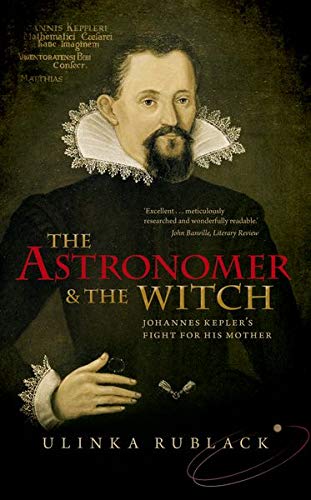 英文书名：THE ASTRONOMER AND THE WITCH: JOHANNES KEPLER'S FIGHT FOR HIS MOTHER作    者：Ulinka Rublack出 版 社：Oxford University Press代理公司：ANA/Connie Xiao页    数：400页出版时间：2017年10月代理地区：中国大陆、台湾地区审读资料：电子稿类    型：非小说版权已授：2017年授权北京联合出版公司，版权已回归中简本出版记录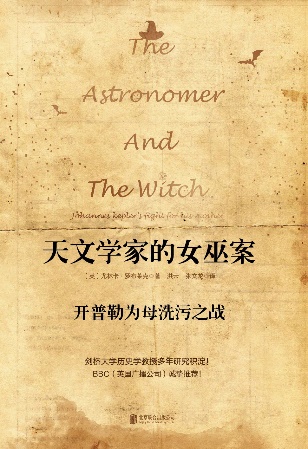 书  名：《天文学家的女巫案：开普勒为母洗污之战》作  者：（英）尤林卡·罗布莱克出版社：北京联合出版公司译  者：洪云 / 张文龙出版年：2017年5月页  数：292页定  价：59元装  帧：平装内容简介：《天文学家的女巫案》从多角度展示了伟大科学家约翰尼斯·开普勒所处时代的社会文化。1615年，当天文学家开普勒正值事业的高峰时，其寡居已久的母亲卡塔琳娜被当地政府指控为女巫，开普勒为此特地回到故乡符腾堡为母亲展开长达6年的辩护。《天文学家的女巫案》作者尤林卡·罗布莱克不仅仅叙述了开普勒的生活及其家庭，更通过局部地区的一桩案件和详实的史料，以崭新的视角展现了400年前欧洲复杂深刻的宗教变革和风土人情。作者简介：尤林卡·罗布莱克（Ulinka Rublack），剑桥大学教授，研究近代欧洲史，出版过主题广泛的相关史学著作。主要代表作品：《天文学家的女巫案》、《欧洲宗教改革》（2005）、《近现代德国的妇女犯罪》（1999）、《穿衣戴帽：欧洲文艺复兴时期的文化认同》（2010，获罗兰·班顿奖）、《简明历史指南》（2011）等。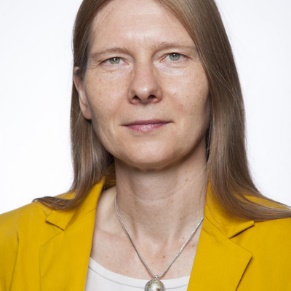 《天文学家的女巫案》目录·开普勒大事记（1571-1620）·历法说明·序言·简介·第一章 卡塔琳娜的生活·第二章 路德教会宫廷·第三章 女巫之年·第四章 开普勒的策略·第五章 家人的应对策略·第六章 灵魂运动·第七章 审判继续·第八章 其他女巫·第九章 卡塔琳娜的监狱生活·第十章 开普勒回来了·第十一章 最后的辩护·第十二章 审判结束·第十三章 开普勒的梦想·后记·推荐阅读·参考文献谢谢您的阅读！请将回馈信息发至：萧涵糠(Connie Xiao)安德鲁﹒纳伯格联合国际有限公司北京代表处北京市海淀区中关村大街甲59号中国人民大学文化大厦1705室, 邮编：100872电话：010-82449325传真：010-82504200Email: Connie@nurnberg.com.cn网址：www.nurnberg.com.cn微博：http://weibo.com/nurnberg豆瓣小站：http://site.douban.com/110577/微信订阅号：ANABJ2002